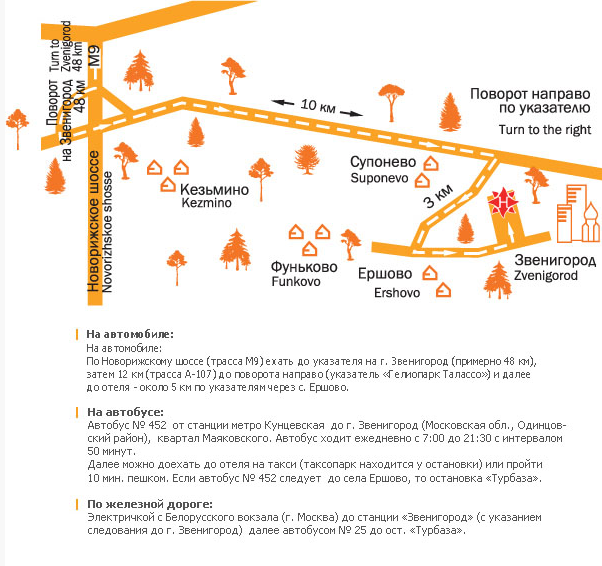 До отеля можно добраться несколькими способами:- на электричке до ст. Звенигород и далее до отеля на 22 автобусе.- на автобусе 881 от станции м. Строгино до конечной станции квартал Маяковского и далее на 22 или 2 автобусе (2 остановки) до Гелиопарк (остановка Турбаза) или на такси (100р)- м. Кунцевская на 452 автобусе до конечной станции квартал Маяковского и далее на 22 или 2 автобусе (3 остановки) до Гелиопарк (остановка Турбаза) или на такси (100р).